SMLOUVA O ZPROSTŘEDKOVÁNÍ UMĚLECKÉHO POŘADU 13001435SMLUVNÍ STRANYPŘEDMĚT SMLOUVYAgentura se touto smlouvou zavazuje pro Pořadatele zajistit (zprostředkovat) níže uvedené představení, Pořadatel se zavazuje zajistit pro realizaci představení veškeré potřebné podmínky a zaplatit Agentuře níže sjednanou cenu.FINANČNÍ PODMÍNKYVeškeré výše uvedené ceny jsou bez DPH, které si Agentura jako plátce DPH účtuje a připočítává, a to vždy v aktuální zákonné výši!Prosíme o neprodlené zaslání jednoho podepsaného stejnopisu smlouvy zpět agentuřeLukáš Sýkora	Strana 1	31. 1. 20244. TECHNICKÉ POŽADAVKY A PODMÍNKY PRO REALIZACI UMĚLECKÉHO POŘADU – VYSTOUPENÍSmLuvní strany se výsLovně dohodLy tak, že je povinností a odpovědností PořadateLe řádně a včas výhradně na své nákLady zajistit nejméně násLedující vybavení, součinnost a technické podmínky nezbytně nutné pro reaLizaci uměLeckého pořadu Đ vystoupení:Pokud by PořadateL shora sjednané technické podmínky řádně a včas nespLniL, neLze představení zreaLizovat a veškerá odpovědnost včetně povinnosti nahradit škodu tímto stavem věci vznikLou (včetně ušLého zisku) jde k tíži PořadateLe. Agentura má v tomto případě pLné právo postupovat dLe čL. 5. písm. c), tedy vzniká jí nezpochybniteLné právo na 100 % úhradu shora sjednané ceny za vystoupení.5. OBECNÉ PODMÍNKY SMLOUVYNeuskuteční-Li se vystoupení v důsLedku nepředvídateLné nebo neodvratiteLné udáLosti, mají obě strany, právo od smLouvy odstoupit, bez nároků na finanční vyrovnání. Musí však být předem vzájemně vyrozuměni přísLušní pracovníci (jedná se o přírodní katastrofy, epidemie apod.)JestLiže nepředvídateLná udáLost ze strany uměLce (některého z nich) způsobí zrušení vystoupení (nemoc, úmrtí, úraz apod.) nabídne Agentura PořadateLi termín náhradního vystoupení nebo po dohodě s pořadateLem vystoupení zruší. Agentura se zavazuje v tomto případě navrátit pořadateLi smLuvně dohodnutou částku za vystoupení, pokud již byLa ze strany pořadateLe uhrazena, a to nejpozději do 7 dnů od smLuveného data vystoupení.Odřekne-Li PořadateL, ať již z jakéhokoLiv důvodu, konání vystoupení více než týden před shora smLuveným termínem vystoupení, je bez daLšího povinen uhradit Agentuře 50 % (sLovy padesát procent) shora smLuvené ceny představení. Odřekne-Li vystoupení v době kratší, nebo nedojde-Li k samotné reaLizaci představení z důvodu na straně PořadateLe (viz. např. shora sjednaný případ nezajištění technických podmínek), pak je PořadateL povinen uhradit Agentuře shora v čL. 3. smLuvenou částku v pLné výši bez nároku na náhradní termín představení. Pokud již byLa smLuvená částka uhrazena, je Agentura oprávněna ponechat si jednostranným zápočtem výše dohodnutých 50 % či 100 % z této částky. V opačném případě je PořadateL povinen pLnit ve Lhůtě 5 pracovních dnů od písemné výzvy Agentury k úhradě. Takto se smLuvní strany výsLovně a po důkLadné úvaze dohodLy.Nepříznivé počasí není důvodem ke zrušení smLouvy a je třeba v tomto případě finanční vyrovnání.PořadateL prohLašuje a garantuje, že je dostatečně pojištěn pro případ úrazu a majetkových škod účinkujících, z jejich strany nezaviněných v objektu konání pořadu Đ představení. V případě, že pořadateL pojištěn není, nese odpovědnost za vznikLou škodu sám a ze svého.PořadateL se zavazuje, že bez předchozího písemného svoLení agentury nebudou během reaLizace pořadu pořizovány jakékoLiv obrazové, zvukové či zvukově Đ obrazové záznamy uměLeckých výkonů (představení) ani nebudou prováděny jejich přenosy, a že na svoji odpovědnost zajistí, že tak nebudou činit ani jakékoLiv třetí osoby či subjekty včetně diváků představení.PořadateL zajistí občerstvení pro 6 osob Đ káva, neaLko, drobné občerstvení (chLebíčky, obLožené mísy É)PořadateL zajistí 4 voLné vstupy pro potřeby agentury.Agentura prohLašuje, že je oprávněna jednat za uměLce a uzavírat a podepisovat za ně smLouvy, vyúčtovat a převzít sjednanou odměnu a náhrady.Lukáš Sýkora	Strana 2	31. 1. 20246. ZÁVĚREČNÁ USTANOVENÍSmLuvní strany se dohodLy, že právní vztahy neupravené touto smLouvou, se řídí zák. č. 89/2012 Sb., občanský zákoník.Tato smLouva nabývá účinnosti dnem, kdy ji smLuvní strany podepíší, resp. dnem, kdy ji podepíše posLední její účastník.Tuto smLouvu Lze ukončit pouze způsoby upravenými pLatným právním řádem nebo způsoby v této smLouvy výsLovně upravenými.Tato smLouva se uzavírá ve dvou stejnopisech s pLatností origináLu, každý z účastníků obdrží po jednom z nich.Tato smLouva může být dopLňována a měněna pouze písemně se souhLasem všech jejích účastníků. Za reLevantní se považuje pouze korespondence zasíLaná doporučenou poštou.NepLatnost některého ustanovení této smLouvy nemá za násLedek nepLatnost smLouvy ceLé, Ledaže takové účinky vypLývají z obecně závazného předpisu.Spory, které by se nepodařiLo vyřešit smírnou cestou, bude řešit věcně a místně přísLušný soud v místě sídLa žaLované strany. SmLuvní strany se zavazují vždy se pokusit o smírné řešení sporů mezi nimi při napLňování toto smLouvy vznikLých.SmLuvní strany výsLovně prohLašují, že tato smLouva obsahuje jejich úpLné a kompLexní smLuvní ujednání, tedy že neexistují žádná ujednání vedLejší či ujednání, jakkoLiv související v této smLouvě neuvedená, a to ani ujednání v ústní podobě. SmLuvní strany výsLovně prohLašují, že žádná z nich není vůči druhé z nich v postavení tzv. sLabší smLuvní strany.Tato smLouva se uzavírá na zákLadě pravé a svobodné vůLe smLuvních stran, vážně, určitě a srozumiteLně, nikoLiv v tísni a za nápadně nevýhodných podmínek, což strany potvrzují svými podpisy na této smLouvě.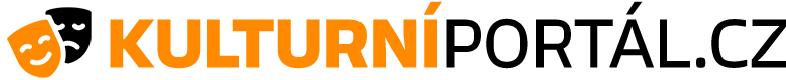 Kulturní portál.cz, s.r.o., Hlavní 251, 250 85 Bašť, IČ: 28507061, DIČ: CZ28507061 tel.: +420 733 319 988, e-mail: lukas.sykora@kulturniportal.cz, www.kulturniportal.czAgentura:Kulturní portál.cz, s.r.o.se sídlem: Hlavní 251, 250 85 BašťSpolečnost zastoupena, jednající a podepisující: Lukáš Sýkora tel.: +420 733 319 988, e-mail: lukas.sykora@kulturniportal.czIČ: 28507061, DIČ: CZ28507061Společnost je zapsaná v obchodním rejstříku MS v Praze, oddíl C, vložka 146608Číslo účtu: 3873310001/5500(na straně jedné, dále jen jako „Agentura”)Pořadatel:Kulturní centrum LaRitma, příspěvková organizace se sídlem: Kostelní 43, Kostelní 43IČ: 71294431Zastoupená: ředitele Petrem Všetečkoutel.: +420 607 140 842, e-mail: reditel@laritma.czkontaktní osoba na místě: Pavla Dejmková tel.: +420 778 538 301, Petr Všetečka tel.: +420 607 140 842Zvukař: Jiří Vydra 777 224 846, info@vydraevents.cz(na straně druhé, dále jen jako „Pořadatel“)Představení:17.08.2024 21:00 Jaroslav Uhlíř s kapelouMísto konání:U Rozhledny 2933, 35201 Aš, ČeskoÚčinkující:Jaroslav Uhlíř, Fredy Bittner, Mikoláš Nop, Filip Spálený, Jana KoutováAgentura negarantuje a neodpovídá za konkrétní a konečné personální obsazení doprovodné kapely přikonkrétním představení.Ujednání o ceně:130 000 Kč (slovy: sto třicet tisíc korun)Tuto částku jako stranami výslovně dohodnutou cenu za zprostředkování pořadu a za jeho realizaci se Pořadatel zavazuje Agentuře zaplatit řádně a včas – viz. níže uvedené ujednání o splatnosti.Doprava:7200 Kč (slovy: sedm tisíc dvě stě korun)Ubytování:není požadovánoPropagace:není požadovánoZvláštní ujednání:Cena vystoupení bude Pořadatelem uhrazena na základě zálohové faktury nejpozději do 10.08.2024. V případě neuhrazení platby ve stanoveném termínu, je Agentura oprávněna vystoupení bez náhrady zrušit, tedy od této smlouvy s okamžitou platností odstoupit, když dle výslovné dohody stran postačí zaslání takového oznámení, resp. rozhodnutí i e-mailem (na shora uvedený e-mail, o kterém Pořadatel tímto prohlašuje, že k němu má nepřetržitý přístup). V takovém případě je Agentura oprávněna vymáhat od Pořadatele náhradu veškeré takto vzniklé škody a ušlého zisku.Autorské poplatky:OSA – tyto dle výslovné dohody stran hradí v plné výši a na svoji odpovědnost ze svého PořadatelJeviště:Kryté pódium, v případě nízkých venkovních tepLot vyhřívanéZvuk:Standardní ozvučení akce odpovídající danému prostoru:3x mikro (z toho jeden s moLitanem)5x nezávisLý odposLech2x jack Linka piano3x jack Linka basa, kytarastandardní nazvučení bicí soupravyZvuková zkouška a příprava vystoupení min. 30 minosobní přítomnost místního kvaLifikovaného zvukaře, který se bude na reaLizaci představení aktivně podíLet, s jeho přítomností a součinností na místě samém nejméně 30 minut před začátkem vystoupení a násLedně po ceLou dobu jeho konáníSvětLa:Bez zvLáštních požadavkůKontakty:Lukáš Sýkora 
Đ 733 319 988 (produkce) 
ALfred Bittner Đ 603 410 315 (kapeLník)Kulturní portál.cz, s.r.o., Hlavní 251, 250 85 Bašť, IČ: 28507061, DIČ: CZ28507061 tel.: +420 733 319 988, e-mail: lukas.sykora@kulturniportal.cz, www.kulturniportal.cz